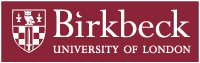 Digital Thesis 3rd Party DeclarationI declare that my digital thesis contains 3rd party material which I have been unable to obtain permission to reproduce and distribute through BIROn.  This will require indefinite embargo of the full digital copy until such time as 3rd party permissions are granted.Name: Department:Supervisor(s):Thesis Title:Are you submitting an edited “public” version with 3rd party copyright excised?            YES                  NOIf YES, please indicate if your hard copy thesis has been approved for a two year embargo, and the reason.  This will ensure that the edited “public” version is embargoed for the same period.Patent PendingPublication pendingData protectionCommercial contractOther (Please give details) Once this two year embargo has expired, I acknowledge that the conditions relating to BIROn deposit specified in the PhD entry form will apply, without further reference to me, unless an extension is arranged through the Birkbeck Graduate Research School prior to expiration.Date:{Last updated: May 2024]